REQUERIMENTO N.º: Informar os investimentos na área de segurança pública.CONSIDERANDO que no dia 19 de março de 2021 Secretários da Prefeitura receberam a visita do deputado estadual Danilo Balas e do capitão da Polícia Militar de São Paulo, Paulo Eduardo Fernandes Gonçalves; conforme noticiado pela Agência Sorocaba, abaixo transcrito:A Secretaria de Governo, representada pela secretária Samyra Toledo, recebeu na manhã desta sexta-feira (dia 19), no sexto andar do Paço Municipal, a visita do deputado estadual Danilo Balas e do capitão da Polícia Militar de São Paulo, Paulo Eduardo Fernandes Gonçalves, funcionário do Ministério da Justiça e Segurança Pública. O objetivo do encontro foi dar início a tratativas de políticas públicas voltadas à área de segurança em Sorocaba.“O prefeito Rodrigo Manga tem como prioridade investir na área de segurança pública na cidade”, destacou a secretária Samyra Toledo. A ideia é desenvolver políticas públicas, com o objetivo de reduzir os índices criminais e, assim, garantir qualidade de vida e bem-estar à população sorocabana.Uma das ações que consta no Plano de Governo da atual administração e a Prefeitura de Sorocaba já deu início é a criação do Centro de Operações Integradas (COI), sistema que unificará as informações coletadas por videomonitoramento, que serão compartilhadas com todas as forças de segurança pública do município. Com esse projeto, serão utilizados equipamentos e sistemas analíticos, inteligentes e integrados, compostos de sensores perimetrais externos, sensores internos, softwares e câmeras em todos os próprios públicos de Sorocaba.Também participaram da reunião o secretário de Mobilidade e Planejamento Estratégico, Carlos Eduardo Paschoini, e o secretário de Segurança Urbana (Sesu), Cel. Vitor Maurício Gusmão Lopes.	CONSIDERANDO que a notícia, conforme expresso acima, traz a informação de que o uma das ações que consta no Plano de Governo da atual administração e a Prefeitura de Sorocaba já deu início é a criação do Centro de Operações Integradas (COI), sistema que unificará as informações coletadas por videomonitoramento, que serão compartilhadas com todas as forças de segurança pública do município;	CONSIDERANDO que o município já possui o Centro de Operações e Inteligência (também conhecido como COI), em plena atividade, conforme noticiado em 17 de março de 2021 pela Agência Sorocaba, abaixo transcrito:Durante patrulhamento preventivo, na noite de terça-feira (16), a equipe da Guarda Civil Municipal (GCM) foi acionada para atender a uma solicitação do Centro de Operações e Inteligência (COI), para averiguar o disparo de alarme na UBS do Cajuru.No local, se depararam com um homem e ele confessou que tentava furtar os cabos elétricos da unidade de saúde.Por ter ferido as mãos durante a tentativa de furto, o homem foi encaminhado primeiramente à UPA do Éden, onde recebeu atendimento, mas se recusou a passar por procedimento médico.Em seguida, ele foi encaminhado ao Plantão Norte da Polícia, onde permanece à disposição da Justiça.	CONSIDERANDO que este Vereador já tratou do tema no requerimento 1858/2019, ocasião em que foi informado de que o COI - Centro de Operações e Inteligência exerce suas funções com a ajuda de 87 câmeras ativas;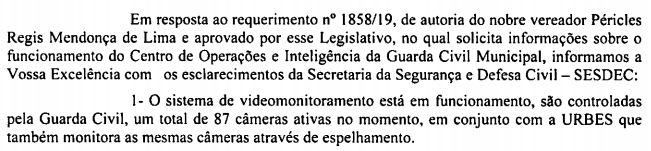 	CONSIDERANDO que a “criação” do Centro de Operações Integradas - COI, ação constante no plano de governo da atual gestão, tem como base um sistema que unificará as informações coletadas por videomonitoramento, ou seja, estratégia idêntica ou equivalente a que já está sendo utilizada pelo COI - Centro de Operações e Inteligência;	CONSIDERANDO que investimentos na área de segurança pública são sempre bem-vindas, sejam em ações novas ou naquelas já existem, como no caso do COI - Centro de Operações e Inteligência;REQUEIRO à Mesa, ouvido o Plenário, que seja oficiado ao Excelentíssimo Senhor Prefeito Municipal, solicitando nos informar o que segue:1) Detalhadamente, qual será o escopo de trabalho do Centro de Operações Integradas – COI, ação prevista no plano de governo da atual gestão? Qual a diferença desta ação com as praticadas pelo atual COI - Centro de Operações e Inteligência?2) Qual o efetivo de servidores destacados para operacionalizar o atual COI - Centro de Operações e Inteligência? Qual será o efetivo para colocar em funcionamento o futuro COI - Centro de Operações Integradas? Haverá remanejamento de servidores do COI - Centro de Operações e Inteligência para o COI - Centro de Operações Integradas?3) Quanto será investido no novo COI - Centro de Operações Integradas de recursos materiais? E com relação ao COI - Centro de Operações Integradas haverá algum investimento?4) Havendo interesse das partes (Município e governo estadual), conforme discutido em reunião, qual é o próximo passo oficial a ser formalizado? Será publicado um cronograma de ações inerentes a esta parceria para que o legislativo possa acompanhar? Justifique.5) Quais as tratativas já iniciadas? Qual a previsão de que as ações efetivamente se iniciem?
6) Qual o valor dos recursos pode ser captado e o que é responsabilidade do município? Estão incluídos no orçamento?	Por fim, REQUEIRO, que a resposta do presente requerimento seja feita de forma detalhada (relacionando resposta com o número da pergunta), encaminhada dentro do prazo legal, nos termos do § 1º do art. 34 da Lei Orgânica do Município e dos §§ 2º e 3º do art. 104 do Regimento Interno da Câmara Municipal de Sorocaba, devidamente acompanhada dos documentos oficiais das secretarias e departamentos.Sala das Sessões, 23 de março de 2021.PÉRICLES RÉGISVEREADOR